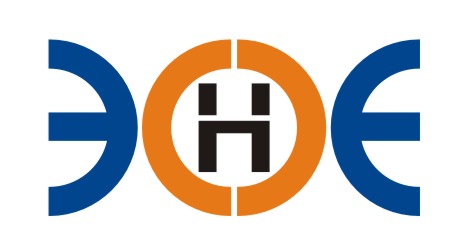 НЕКОММЕРЧЕСКОЕ ПАРТНЕРСТВО«ЭКСПЕРТНЫЕ ОРГАНИЗАЦИИ ЭЛЕКТРОЭНЕРГЕТИКИ»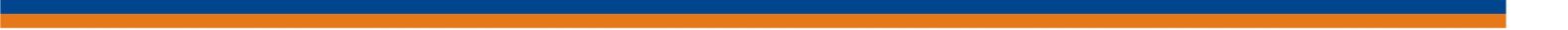 	199155, Санкт-Петербург,пер. Декабристов, д. 20, лит. А,  офис 202тел./факс: +7 (812) 244 46 29	info@npeoe.ru, www.npeoe.ruПРОТОКОЛ № 08/2017-ЭС заседания Экспертного Совета Некоммерческого партнерства «Экспертные организации электроэнергетики»(далее – Партнерство)Санкт-Петербург «18» апреля 2017 г.	Начало заседания: 14:00 часов ПРИСУТСТВОВАЛИ 7 из 9 членов Экспертного Совета с правом голоса:Заир-Бек Андрей Измаилович - Президент;Рысс-Березарк Сергей Алексеевич;Лаппо Василий Иванович;Любо Игорь Александрович;Зыков Андрей Владимирович;Монахов Михаил Алексеевич;Геращенко Алексей Владимирович;Юденков Дмитрий Юрьевич - секретарь заседания.Кворум имеетсяПовестка дня:О замене Свидетельства о допуске АО «Карелэлектросетьремонт» в связи с изменением 	организационно-правовой формы.Об участии в IV Всероссийском Съезде саморегулируемых организаций, основанных на членстве лиц, выполняющих инженерные изыскания, и саморегулируемых организаций, основанных на членстве лиц, осуществляющих подготовку проектной документации «26» апреля 2017 г, по адресу: г. Москва, Площадь Европы, дом 2, Гостиница и Деловой Центр «Рэдиссон Славянская».1. По первому вопросу повестки дня: слушали Юденкова Д.Ю., который предложил, на основании предоставленного заявления о замене свидетельства о допуске к работам по подготовке проектной документации, которые оказывают влияние на безопасность объектов капитального строительства, в связи с изменением организационно-правовой формы организации, заменить Свидетельство о допуске:Решили:  заменить Свидетельство о допуске указанной организации.Итоги голосования:  принято единогласно.2. По второму вопросу повестки дня: слушали Заир-Бека А.И., который предложил для участия в IV Всероссийском Съезде саморегулируемых организаций, основанных на членстве лиц, выполняющих инженерные изыскания, и саморегулируемых организаций, основанных на членстве лиц, осуществляющих подготовку проектной документации, утвердить кандидатуру Юденкова Д.Ю. с правом решающего голоса по всем вопросам повестки дня.Решили:  Принять участие в IV Всероссийском Съезде саморегулируемых организаций, основанных на членстве лиц, выполняющих инженерные изыскания, и саморегулируемых организаций, основанных на членстве лиц, осуществляющих подготовку проектной документации 26 «апреля» 2017 года.Избрать делегатом от СРО НП «Экспертные организации электроэнергетики» для участия в IV Всероссийском Съезде саморегулируемых организаций, основанных на членстве лиц, выполняющих инженерные изыскания, и саморегулируемых организаций, основанных на членстве лиц, осуществляющих подготовку проектной документации 26 «апреля» 2017 года	Юденкова Дмитрия Юрьевича – исполнительного директора с правом решающего голоса по всем вопросам повестки дня.Итоги голосования: принято единогласно.Президент Партнерства 		_______________________		А.И. Заир-Бек Секретарь	________________________	  Д.Ю.  Юденков№п/пНаименованиеИННОГРННомер и начало действия ранее выданного Свидетельства1.АО  «Карелэлектросетьремонт»10010127231041000001008Свидетельство № 0368-104-01/2011-СРО-П-080 от 08.09.2016 г.